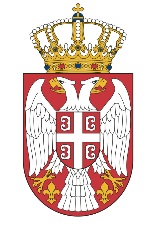 Република СрбијаМИНИСТАРСТВО ГРАЂЕВИНАРСТВА,САОБРАЋАЈА И ИНФРАСТРУКТУРЕБеоград, Немањина 22-26КОНКУРСНА ДОКУМЕНТАЦИЈАПРЕДМЕТ: УСЛУГЕ ШТАМПАЊА ОБРАЗАЦА ЛИЦЕНЦИ И ИЗВОДА ЛИЦЕНЦИ, СЕРТИФИКАТА ЗА ЛИЦА ОДГОВОРНА ЗА ПРЕВОЗ И КЊИГА ПУТНИХ ЛИСТОВА ЗА МЕЂУНАРОДНИ ВАНЛИНИЈСКИ ПРЕВОЗ ПУТНИКА Врста поступка: преговарачки поступки без објављивања позива за подношење понудаБрој јавне набавке: 14/2017Mарт, 2017. годинеI ОПШТИ ПОДАЦИ О ЈАВНОЈ НАБАВЦИПодаци  о наручиоцу: - Назив Наручиоца: Министарство грађевинарства, саобраћаја и инфраструктуре;- Адреса Наручиоца: Београд, улица: Немањина број 22-26;- ПИБ 108510088- Матични број 17855212- Интернет страница Наручиоца:  www.mgsi.gov.rs- Врста поступка јавне набавке: преговарачки поступак без објављивања позива за подношење понуда;        - Предмет јавне набавке: УСЛУГЕВрста поступка:Преговарачки поступак  без објављивања позива за подношење понуда, у складу са Законом о јавним набавкама, члан 36. ст. 1. тач. 2) („Службени гласник Републике Србије“, бр. 124/12, 14/15 и 68/15).3.   Предмет јавне набавке су:       Услуге штампања образаца лиценци и извода лиценци, сертификата за лица одговорна за превоз и књига путних листова за међународни ванлинијски превоз путника.Шифра из Општег речника набавке је 63524000 – Услуге израде докумената за транспорт. Поступак јавне набавке спроводи се ради закључења уговора о јавној набавци.5.    Рок за доношење одлуке о додели уговора       Одлука о додели уговора биће донета у року до 10 (десет) дана од дана  јавног отварања понуда.6.    Контакт       Лице за контакт: Ана Живановић, е-mail: ana.zivanovic@mgsi.gov.rsIIПОДАЦИ О ПРЕДМЕТУ ЈАВНЕ НАБАВКЕ       1. Опис предмета набавке        Услуге штампања образаца лиценци и извода лиценци, сертификата за лица одговорна  за превоз и књига путних листова за међународни ванлинијски превоз путника. Шифра из Општег речника набавке је 63524000 – Услуге израде докумената за   транспорт.      2. Предмет јавне набавке није обликован по партијама.III ТЕХНИЧКЕ СПЕЦИФИКАЦИЈЕ ОписВрста, опис и количина добара/услуга/радова који су предмет набавке:IV УСЛОВИ ЗА УЧЕШЋЕ У ПОСТУПКУ ЈАВНЕ НАБАВКЕ (чл. 75. Закона о јавним набавкама) И УПУТСТВО КАКО ДА СЕ ДОКАЗУЈЕ ИСПУЊЕНОСТ УСЛОВА Право учешћа имају сви понуђачи који испуњавају услове за учешће у поступку, у складу са чланом 75. Закона о јавним набавкама. Докази о испуњености услова се достављају уз понуду, и то: 1.1.    да је регистрован код надлежног органа, односно уписан у одговарајући регистар; 1.2.	 да понуђач и његов законски заступник није осуђиван за неко од кривичних дела као члан организоване криминалне групе, да није осуђиван за кривична дела против привреде, кривична дела против животне средине, кривично дело примања или давања мита, кривично дело преваре;1.4.	да је измирио доспеле порезе, доприносе и друге јавне дажбине у складу са прописима Републике Србије или стране државе када има седиште на њеној територији;  1.5.    да има важећу дозволу надлежног органа за обављање делатности која је предмет јавне набавке, ако је таква дозвола предвиђена посебним прописом.да поседује ISO 14298 : 2013, 	        Доказ: доставити сертификат ISO 14298 : 2013 Регистар понуђача: Лице уписано у регистар понуђача није дужно да приликом подношења понуде доказује испуњеност обавезних услова из члана 75. став 1. тачка 1) до 4) Закона о јавним набавкама. (члан 78. став 1. Закона о јавним набавкама). Понуђач је дужан да на свом меморандуму у виду изјаве наведе интернет страницу на којој су тражени подаци (докази) јавно доступни. Услов из члана чл. 75. ст. 2.  - Доказ: Потписан и оверен Oбразац изјаве (Образац изјаве, дат је у поглављу IX). Изјава мора да буде потписана од стране овлашћеног лица понуђача и оверена печатом. V  ЕЛЕМЕНТ УГОВОРА О КОМЕ ЋЕ СЕ ПРЕГОВАРАТИ И НАЧИН ПРЕГОВАРАЊА	Предмет преговарања је укупна понуђена цена без ПДВ-а. Поступку преговарања ће се приступити непосредно након отварања понуде, са понуђачем који је доставио понуду. Преговарање ће се вршити у једном кораку и једном дану, све док понуђач који учествује у поступку преговарања не да своју коначну цену.	Представник понуђача који је поднео понуду, пре почетка поступка, мора поднети комисији посебно писано овлашћење за присуство у поступку отварања понуде и овлашћење за преговарање, оверено и потписано од стране законског заступника понуђача.	Ако овлашћени преставник понуђача не присуствује преговарачком поступку сматраће се његовом коначном ценом она цена која је наведена у достављеној понуди.	У поступку преговарања не може се понудити виша цена од исказане у достављеној понуди.	Наручилац је дужан да у преговарачком поступку обезбеди да уговорена цена не буде већа од упоредиве тржишне цене и да са дужном пажњом проверава квалитет предмета набавке.	Наручилац је дужан да води записник о преговарању.ВРСТА КРИТЕРИЈУМА ЗА ДОДЕЛУ УГОВОРАОдлука о додели уговора донеће се применом критеријума најнижа понуђена цена постигнута у поступку преговарања. VI  УПУТСТВО ПОНУЂАЧИМА КАКО ДА САЧИНЕ ПОНУДУ1. ПОДАЦИ О ЈЕЗИКУ НА КОЈЕМ ПОНУДА МОРА ДА БУДЕ САСТАВЉЕНАПонуђач подноси понуду на српском језику.2. НАЧИН НА КОЈИ ПОНУДА МОРА ДА БУДЕ САЧИЊЕНАПонуђач понуду подноси непосредно или путем поште у затвореној коверти или кутији, затворену на начин да се приликом отварања понуда може са сигурношћу утврдити да се први пут отвара. На полеђини коверте или на кутији навести назив и адресу понуђача. У случају да понуду подноси група понуђача, на коверти је потребно назначити да се ради о групи понуђача и навести називе и адресу свих учесника у заједничкој понуди.Понуду доставити на адресу: Република Србија – Министарство грађевинарства, саобраћаја и инфраструктуре, Немањина 22-26, 11000 Београд, преко писарнице Управе за заједничке послове републичких органа, са назнаком: ,,Понуда за јавну набавку  услуге штампања образаца лиценци и извода лиценци, сертификата за лица одговорна за превоз и књига путних листова за међународни ванлинијски превоз путника, ЈН бр. 14/2017 – НЕ ОТВАРАТИ”. Понуда се сматра благовременом уколико је примљена од стране наручиоца најкасније  19.04.2017. године до 11 часова. Отварање понуда ће се обавити 19.04.2017. године  у 11,30 часова у просторијама Министарства грађевинарства, саобраћаја  и инфраструктуре на XI спрату, канцеларија број 7,  Немањина 22-26, 11000 Београд.Наручилац ће, по пријему одређене понуде, на коверти, односно кутији у којој се понуда налази, обележити време пријема и евидентирати број и датум понуде према редоследу приспећа. Уколико је понуда достављена непосредно наручилац ће понуђачу предати потврду пријема понуде. У потврди о пријему наручилац ће навести датум и сат пријема понуде. Понуда коју наручилац није примио у року одређеном за подношење понуда, односно која је примљена по истеку дана и сата до којег се могу понуде подносити, сматраће се неблаговременом.3. ПАРТИЈЕЈавна набавка није обликована по партијама већ као једна целина. 4.  ПОНУДА СА ВАРИЈАНТАМАПодношење понуде са варијантама није дозвољено.5. НАЧИН ИЗМЕНЕ, ДОПУНЕ И ОПОЗИВА ПОНУДЕУ року за подношење понуде понуђач може да измени, допуни или опозове своју понуду на начин који је одређен за подношење понуде.Понуђач је дужан да јасно назначи који део понуде мења односно која документа накнадно доставља. Измену, допуну или опозив понуде треба доставити на адресу:  Министарство грађевинарства, саобраћаја и инфраструктуре, Немањина 22-26, Београд,  са назнаком:„Измена понуде за јавну набавку услуге штампања образаца лиценци и извода лиценци, сертификата за лица одговорна за превоз и књига путних листова за међународни ванлинијски превоз путника., ЈН бр. 14/2017 - НЕ ОТВАРАТИ” или„Допуна понуде за јавну набавку  услуге штампања образаца лиценци и извода лиценци, сертификата за лица одговорна за превоз и књига путних листова за међународни ванлинијски превоз путника,    ЈН бр 14/2017  - НЕ ОТВАРАТИ” или„Опозив понуде за јавну набавку услуге штампања образаца лиценци и извода лиценци, сертификата за лица одговорна за превоз и књига путних листова за међународни ванлинијски превоз путника,    ЈН бр. 14/2017  - НЕ ОТВАРАТИ”  или„Измена и допуна понуде за јавну набавку услуге штампања образаца лиценци и извода лиценци, сертификата за лица одговорна за превоз и књига путних листова за међународни ванлинијски превоз путника,  ЈН бр. 14/2017  - НЕ ОТВАРАТИ”.На полеђини коверте или на кутији навести назив и адресу понуђача. По истеку рока за подношење понуда понуђач не може да повуче нити да мења своју понуду.6. НАЧИН И УСЛОВИ ПЛАЋАЊА, ГАРАНТНИ РОК, КАО И ДРУГЕ ОКОЛНОСТИ ОД КОЈИХ ЗАВИСИ ПРИХВАТЉИВОСТ ПОНУДЕ6.1. Плаћање ће се извршити у року дo 45 (четрдесетпет) дана, од дана пријема исправног рачуна  верификованог од лица које ће вршити надзор над извршењем  услуге.    Плаћање се врши уплатом на рачун понуђача. 6.2.  Рок важења понуде не може бити краћи од 90 дана од дана отварања понуда.У случају истека рока важења понуде, наручилац је дужан да у писаном облику затражи од понуђача продужење рока важења понуде.Понуђач који прихвати захтев за продужење рока важења понуде на може мењати понуду.Место испоруке - просторије Министарства грађевинарства, саобраћаја и инфраструктуре - Сектор за друмски транспорт, путеве и безбедност саобраћаја, ул. Омладинских бригада бр. 1, Београд. Начин испоруке франко магацин наручиоца.7. ВАЛУТА И НАЧИН НА КОЈИ МОРА ДА БУДЕ НАВЕДЕНА И ИЗРАЖЕНА ЦЕНА У ПОНУДИЦена мора бити исказана у динарима, са и без пореза на додату вредност, са урачунатим свим трошковима које понуђач има у реализацији предметне јавне набавке, с тим да ће се за оцену понуде узимати у обзир цена без пореза на додату вредност. Цена је фиксна и не може се мењати.  Ако је у понуди исказана неуобичајено ниска цена, наручилац ће поступити у складу са чланом  92. Закона.8. ПОДАЦИ О ВРСТИ, САДРЖИНИ, НАЧИНУ ПОДНОШЕЊА, ВИСИНИ И РОКОВИМА ОБЕЗБЕЂЕЊА ИСПУЊЕЊА ОБАВЕЗА ПОНУЂАЧА 	Понуђач је дужан да у року од 5 (пет) дана од дана закључења уговора достави наручиоцу:Меницу за добро извршење посла са назначеним номиналним износом од 10 % вредности уговора без ПДВ-а, оверену, потписану од стране овлашћеног лица и регистровану у складу са чланом 47а Закона о платном промету ("Сл. лист СРЈ", бр. 3/2002 и 5/2003 и "Сл. гласник РС", бр. 43/2004, 62/2006, 111/2009 - др. закон, 31/2011 и 139/2014 - др. закон), Одлуком НБС о ближим условима, садржини и начину вођења Регистра меница и овлашћења („Службени гласник РС“ бр. 56/2011) и Одлуком о изменама и допунама Одлуке НБС о ближим условима, садржини и начину вођења Регистра меница и овлашћења („Службени гласник РС“ бр. 76/16), са роком важења који је 30 дана дужи од истека рока важности уговора.- Менично овлашћење да се меница у износу од 10 % од вредности уговора без ПДВ-а, без сагласности понуђача може поднети на наплату, у случају неизвршења обавеза из уговора.- Потврда о регистрацији менице.- Копија картона депонованих потписа код банке на којим се јасно виде депоновани потпис и печат понуђача, оверен печатом банке са датумом овере, не старијим од 30 дана, од дана закључења уговора.- Потпис овлашћеног лица на меници и меничном овлашћењу мора бити идентичан са потписом у картону депонованих потписа.- У случају промене лица овлашћеног за заступање, менично овлашћење остаје на снази.- Након истека рока наручилац ће предметну меницу вратити, на писани захтев понуђача.- Наручилац ће уновчити дату меницу уколико понуђач не буде извршавао своје обавезе у роковима и на начин предвиђен уговором и Понудом понуђача.9. ЗАШТИТА ПОВЕРЉИВОСТИ ПОДАТАКА КОЈЕ НАРУЧИЛАЦ СТАВЉА ПОНУЂАЧИМА НА РАСПОЛАГАЊЕ, УКЉУЧУЈУЋИ И ЊИХОВЕ ПОДИЗВОЂАЧЕ Наручилац ће захтевати заштиту поверљивости података које понуђачима ставља на располагање, укључујући и њихове подизвођаче. Саставни део конкурсне документације је изјава о чувању поверљивих података. Лице које је примило податке одређене као поверљиве дужно је да их чува и штити, без обзира на степен те поверљивости.10. ДОДАТНЕ ИНФОРМАЦИЈЕ ИЛИ ПОЈАШЊЕЊА У ВЕЗИ СА ПРИПРЕМАЊЕМ ПОНУДЕЗаинтересовано лице може, у писаном облику (путем поште на адресу наручиоца: Немањина 22-26; електронске поште на е-mail: аna.zivanovic@mgsi.gov.rs) тражити од наручиоца, додатне информације или појашњења у вези са припремањем понуде, при чему може да укаже наручиоцу и на евентуално уочене недостатке и неправилности у конкурсној документацији, најкасније 5 дана пре истека рока за подношење понуде (члан 63. став 2. ЗЈН).Наручилац ће заинтересованом лицу у року од 3 (три) дана од дана пријема захтева за додатним информацијама или појашњењима конкурсне документације, одговор доставити у писаном облику и истовремено ће ту информацију објавити на Порталу јавних набавки и на својој интернет страници.Додатне информације или појашњења упућују се са напоменом „Захтев за додатним информацијама или појашњењима конкурсне документације, ЈН бр. 14/2017.“Ако наручилац измени или допуни конкурсну документацију 8 или мање дана пре истека рока за подношење понуда, дужан је да продужи рок за подношење понуда и објави обавештење о продужењу рока за подношење понуда.По истеку рока предвиђеног за подношење понуда наручилац не може да мења нити да допуњује конкурсну документацију.Тражење додатних информација или појашњења у вези са припремањем понуде телефоном није дозвољено.Комуникација у поступку јавне набавке врши се искључиво на начин одређен чланом 20. Закона.11. ДОДАТНА ОБЈАШЊЕЊА ОД ПОНУЂАЧА ПОСЛЕ ОТВАРАЊА ПОНУДЕ И КОНТРОЛА КОД ПОНУЂАЧА ОДНОСНО ЊЕГОВОГ ПОДИЗВОЂАЧАПосле отварања понуде наручилац може приликом стручне оцене понуда да у писаном облику захтева од понуђача додатна објашњења која ће му помоћи при прегледу, вредновању и упоређивању понуда, а може да врши контролу (увид) понуђача, односно његовог подизвођача (члан 93. Закона). Уколико наручилац оцени да су потребна додатна објашњења или је потребно извршити контролу (увид) код понуђача, односно његовог подизвођача, наручилац ће понуђачу оставити примерени рок да поступи по позиву наручиоца, односно да омогући наручиоцу контролу (увид) код понуђача, као и код његовог подизвођача.Наручилац може уз сагласност понуђача да изврши исправке рачунских грешака уочених приликом разматрања понуде по окончаном поступку отварања.У случају разлике између јединичне и укупне цене, меродавна је јединична цена.Ако се понуђач не сагласи са исправком рачунарских грешака, наручилац ће његову понуду одбити као неприхватљиву.12. ПОШТОВАЊЕ ОБАВЕЗА КОЈЕ ПРОИЗИЛАЗЕ ИЗ ВАЖЕЋИХ ПРОПИСА Понуђач је дужан да у оквиру своје понуде достави изјаву дату под кривичном и материјалном одговорношћу да је поштовао све обавезе које произилазе из важећих прописа о заштити на раду, запошљавању и условима рада, заштити животне средине, као и да нема забрану обављања делатности која је на снази у време подношења понуде.13. НАЧИН И РОК ЗА ПОДНОШЕЊЕ ЗАХТЕВА ЗА ЗАШТИТУ ПРАВА ПОНУЂАЧА СА ДЕТАЉНИМ УПУТСТВОМ О САДЖИНИ ПОТПУНОГ ЗАХТЕВАЗахтев за заштиту права може да поднесе понуђач, односно свако заинтересовано лице које има интерес за доделу уговора у конкретном поступку јавне набавке и који је претрпео или би могао да претрпи штету због поступања наручиоца противно одредбама овог ЗЈН. Захтев за заштиту права подноси се наручиоцу, а копија се истовремено доставља Републичкој комисији за заштиту права у поступцима јавних набавки (у даљем тексту: Републичка комисија). Захтев за заштиту права се доставља наручиоцу непосредно, преко писарнице Управе за заједничке послове републичких органа, на адресу: Министарство грађевинарства, саобраћаја и инфраструктуре, Немањина 22-26, или препорученом пошиљком са повратницом на адресу наручиоца.Захтев за заштиту права може се поднети у току целог поступка јавне набавке, против сваке радње наручиоца, осим ако ЗЈН није другачије одређено. О поднетом захтеву за заштиту права наручилац обавештава све учеснике у поступку јавне набавке, односно објављује обавештење о поднетом захтеву на Порталу јавних набавки и на интернет страници наручиоца, најкасније у року од два дана од дана пријема захтева. Уколико се захтевом за заштиту права оспорава врста поступка, садржина позива за подношење понуда или конкурсне документације, захтев ће се сматрати благовременим уколико је примљен од стране наручиоца најкасније седам дана пре истека рока за подношење понуда, без обзира на начин достављања и уколико је подносилац захтева у складу са чл. 63. ст. 2. ЗЈН указао наручиоцу на евентуалне недостатке и неправилности, а наручилац исте није отклонио. Захтев за заштиту права којим се оспоравају радње које наручилац предузме пре истека рока за подношење понуда, а након истека рока из претходног става, сматраће се благовременим уколико је поднет најкасније до истека рока за подношење понуда. После доношења одлуке о додели уговора из чл.108. ЗЈН или одлуке о обустави поступка јавне набавке из чл. 109. ЗЈН, рок за подношење захтева за заштиту права је десет дана од дана објављивања одлуке на Порталу јавних набавки.Захтевом за заштиту права не могу се оспоравати радње наручиоца предузете у поступку јавне набавке ако су подносиоцу захтева били или могли бити познати разлози за његово подношење пре истека рока за подношење понуда, а подносилац захтева га није поднео пре истека тог рока.Ако је у истом поступку јавне набавке поново поднет захтев за заштиту права од стране истог подносиоца захтева, у том захтеву се не могу оспоравати радње наручиоца за које је подносилац захтева знао или могао знати приликом подношења претходног захтева. Захтев за заштиту права не задржава даље активности наручиоца у поступку јавне набавке у складу са одредбама члана 150. овог ЗЈН. Захтев за заштиту права мора да садржи: 1) назив и адресу подносиоца захтева и лице за контакт;2) назив и адресу наручиоца; 3) податке о јавној набавци која је предмет захтева, односно о одлуци наручиоца; 4) повреде прописа којима се уређује поступак јавне набавке;5) чињенице и доказе којима се повреде доказују; 6) потврду о уплати таксе из члана 156. овог ЗЈН;7) потпис подносиоца. Валидан доказ о извршеној уплати таксе, у складу са Упутством о уплати таксе за подношење захтева за заштиту права Републичке комисије, објављеном на сајту Републичке комисије, у смислу члана 151. став 1. тачка 6) ЗЈН, је: 1. Потврда о извршеној уплати таксе из члана 156. ЗЈН која садржи следеће елементе: (1) да буде издата од стране банке и да садржи печат банке; (2) да представља доказ о извршеној уплати таксе, што значи да потврда мора да садржи податак да је налог за уплату таксе, односно налог за пренос средстава реализован, као и датум извршења налога. * Републичка комисија може да изврши увид у одговарајући извод евиденционог рачуна достављеног од стране Министарства финансија – Управе за трезор и на тај начин додатно провери чињеницу да ли је налог за пренос реализован. (3) износ таксе из члана 156. ЗЈН чија се уплата врши - 60.000 динара; (4) број рачуна: 840-30678845-06;(5) шифру плаћања: 153 или 253; (6) позив на број: подаци о броју или ознаци јавне набавке поводом које се подноси захтев за заштиту права;(7) сврха: ЗЗП; ............... [навести назив наручиоца]; јавна набавка ЈН .... [навести редни број јавне набавкe;. (8) корисник: буџет Републике Србије;(9) назив уплатиоца, односно назив подносиоца захтева за заштиту права за којег је извршена уплата таксе; (10) потпис овлашћеног лица банке, или 2. Налог за уплату, први примерак, оверен потписом овлашћеног лица и печатом банке или поште, који садржи и све друге елементе из потврде о извршеној уплати таксе наведене под тачком 1, или 3. Потврда издата од стране Републике Србије, Министарства финансија, Управе за трезор, потписана и оверена печатом, која садржи све елементе из потврде о извршеној уплати таксе из тачке 1, осим оних наведених под (1) и (10), за подносиоце захтева за заштиту права који имају отворен рачун у оквиру припадајућег консолидованог рачуна трезора, а који се води у Управи за трезор (корисници буџетских средстава, корисници средстава организација за обавезно социјално осигурање и други корисници јавних средстава), или4. Потврда издата од стране Народне банке Србије, која садржи све елементе из потврде о извршеној уплати таксе из тачке 1, за подносиоце захтева за заштиту права (банке и други субјекти) који имају отворен рачун код Народне банке Србије у складу са ЗЈН и другим прописом.Поступак заштите права регулисан је одредбама чл. 138. - 166. ЗЈН.14. РОК У КОЈЕМ ЋЕ УГОВОР БИТИ ЗАКЉУЧЕННаручилац ће уговор о јавној набавци достави понуђачу којем је уговор додељен у року од осам дана од дана протека рока за подношење захтева за заштиту права.VII ОБРАЗАЦ ПОНУДЕПонуда бр ________________ од __________________ за јавну набавку услуге штампања образаца лиценци и извода лиценци, сертификата за лица одговорна за превоз и књига путних листова за међународни ванлинијски превоз путника, ЈН број 14/2017. 1) ОПШТИ ПОДАЦИ О ПОНУЂАЧУ2) ПОНУДУ ПОДНОСИ:    Рок плаћања: до 45 дана од дана пријема исправног рачуна.Датум 					                 Понуђач       М. П. _____________________________			 ________________________________VIII  ОБРАЗАЦ СТРУКТУРЕ ЦЕНЕ СА УПУТСТВОМ КАКО ДА СЕ ПОПУНИIX ОБРАЗАЦ ИЗЈАВЕ О ПОШТОВАЊУ ОБАВЕЗА ИЗ ЧЛАНА 75. СТ. 2 ЗАКОНА	У вези члана 75. став 2. Закона о јавним набавкама, као  понуђач дајем следећу И З Ј А В УПонуђач_____________________________________________________ у поступку јавне набавке услуге штампања образаца лиценци и извода лиценци, сертификата за лица одговорна за превоз и књига путних листова за међународни ванлинијски превоз путника, број 14/2017, поштовао је обавезе које произилазе из важећих прописа о заштити на раду, запошљавању и условима рада, заштити животне средине, као и да нема забрану обављања делатности која је на снази у време подношења понуде.                 Датум       ___________________X ОБРАЗАЦ ИЗЈАВЕ О НЕЗАВИСНОЈ ПОНУДИУ складу са чланом 26. Закона, ________________________________________,                                                                             (Назив понуђача)даје: ИЗЈАВУ О НЕЗАВИСНОЈ ПОНУДИПод пуном материјалном и кривичном одговорношћу потврђујем да сам понуду у поступку јавне набавке услуге штампања образаца лиценци и извода лиценци, сертификата за лица одговорна за превоз и књига путних листова за међународни ванлинијски превоз путника, бр 14/2017, поднео независно, без договора са другим понуђачима или заинтересованим лицима.XIИ З Ј А В Ао чувању поверљивих података___________________________________________________________________(пословно име или скраћени назив)изјављујем под пуном материјалном и кривичном одговорношћу, укључујући и подизвођаче, да ћу све податке који су нам стављени на располагање у поступку предметне јавне набавке и приликом реализације Уговора, чувати и штитити као поверљиве и да ћу све информације чувати од неовлашћеног коришћења и откривања као пословну тајну, које могу бити злоупотребљене у безбедносном смислу.Лице које је примило податке одређене као поверљиве дужно је да из чува и штити без обзира на степен те поверљивости.XIIОБРАЗАЦ ТРОШКОВА ПРИПРЕМЕ ПОНУДЕСаглано члану 88. став 1. Закона, понуђач ________________________(навести назив понуђача), доставља укупан износ и структуру трошкова припремања понуде. Датум:____________                                             Потпис овлашћеног лица Место:____________                                      М.П                   ________________________                 Напомена: достављање овог обрасца није обавезно. XIII MОДЕЛ УГОВОРАУГОВОР О ПРУЖАЊУ УСЛУГЕ ШТАМПАЊА ОБРАЗАЦА ЛИЦЕНЦИ И ИЗВОДА ЛИЦЕНЦИ, СЕРТИФИКАТА ЗА ЛИЦА ОДГОВОРНА ЗА ПРЕВОЗ И КЊИГА ПУТНИХ ЛИСТОВА ЗА МЕЂУНАРОДНИ ВАНЛИНИЈСКИ ПРЕВОЗ ПУТНИКА    секвенцијалне  нумерације  у  црвеној  боји  којафлуоресцира  под  УВ  светломПонуђач мора да у целини попуни, овери печатом и потпише модел уговора и достави га у понуди Закључен дана ______између уговорних страна:1. Република Србија – Министарство грађевинарства, саобраћаја и инфраструктуре, Београд, Немањина 22 – 26, ПИБ 108510088, матични број 17855212, заступа  потпредседница Владе и министарка, у даљем тексту: Наручилац);2. Народна банка Србије – Завод за израду новчаница и кованог новца, са седиштем у Београду, Пионирска 2, ПИБ 100041150, матични број 07007965, број рачуна: _____________код ______________,  који заступа _____________, директор у (даљем тексту: Пружалац услуга). (Попуњава Пружалац услуге)Уговорне стране сагласно констатују:да је Наручилац, на основу  чл. 36. став 1. тачка 2) Закона о јавним набавкама („Службени гласник РСˮ број 124/12, 14/15 и 68/15) у даљем тексту: Закон, поднео Управи за јавне набавке  Захтев за мишљење о основаности примене преговарачког поступака без објављивања позива за подношење понуда за јавну набавку књига путних листова за обављање међународног превоза путника годину, назив и ознака из општег речника: Услуге израде докумената за транспорт – 63524000;да је Управа за јавне набавке  доставила Мишљење број: 404-02-920/2017 од 20.03.2017. године, о испуњености услова за примену преговарачког поступка без објављивања позива за подношење понуда, сагласно члану 36. став 1. тачка 2) Закона.да је Наручилац, на основу  члана 36. став 1. тачка 2) Закона спровео преговарачки поступак без објављивања позива за подношење понуда за јавну набавку број 14/2017, чији је предмет набавка услуге штампања образаца лиценци и извода лиценци, сертификата за лица одговорна за превоз и књига путних листова за међународни ванлинијски превоз путника;да је Пружалац услуга у поступку преговарања доставио Понуду број ________ од _________ 2017. године која се налази у  прилогу Уговора и саставни је део Уговора; (попуњава Наручилац)да је Наручилац, у складу са чланом 107. став 3. и чланом 108. ЗЈН, на основу понуде Пружаоца услуга и Одлуке о додели уговора број ______________ од __________ 2017. године (попуњава Наручилац),  изабрао понуду Пружаоца услуга (попуњава Наручилац) и доделио му Уговор о пружању услуга штампања образаца лиценци и извода лиценци, сертификата за лица одговорна за превоз и књига путних листова за међународни ванлинијски превоз путникаПРЕДМЕТ УГОВОРА, ЦЕНА, РОК ИЗРАДЕ ОБРАЗАЦАИ НАЧИН ПЛАЋАЊАЧлан 1.	Предмет Уговора су услуге штампања образаца лиценци и извода лиценци, сертификата за лица одговорна за превоз и књига путних листова за међународни ванлинијски превоз путника.          Саставни део овог Уговора је Образац понуде Пружаоца услуга број: _____ од .____2017. године (попуњава Наручилац), и Спецификације:1. Лиценци за превоз и извод лиценце за превоз; 2. Сертификата за лице одговорно за превоз; 3. Књига путних листова за обављање међународног превоза путника, као и образац структуре цене из понуде Пружаоца услуга. Члан 2.            Укупна вредност овог Уговора износи ____________ динара без ПДВ-а, односно _________________ динара са ПДВ-ом. (попуњава Наручилац)               Пружалац услуга се обавезује да за потребе Наручиоца у року од ________ дана (максимално 30 (тридесет) дана) од дана потписивања овог уговора  изврши услуге  штампања образаца и испоруке истих: 1) по спецификацији и лиценци за превоз и извод лиценце за превоз у износу од ______________ динара без ПДВ–а, односно __________________ динара са ПДВ–ом; (попуњава Пружалац услуге);2) по спецификацији сертификата за лице одговорно за превоз у износу од ___________ динара без ПДВ–а, односно ________________ динара са ПДВ–ом; (попуњава Пружалац услуге);3) по спецификацији Књига путних листова за обављање међународног превоза путника у износу од _____________ динара без ПДВ-а, односно ________________са ПДВ-ом. (попуњава Пружалац услуге); што укупно износи ______________ динара без ПДВ–а, односно __________ динара са ПДВ-ом. (попуњава Пружалац услуге)У цену из понуде Пружаоца услуге урачунати су сви трошкови неопходни за пружање предметне услуге. Цена је фиксна и не може се мењати.  Члан 3.Плаћање ће се извршити у року дo 45 (четрдесетпет) дана, од дана пријема исправног рачуна  верификованог од лица које ће вршити надзор над извршењем  услуге. СРЕДСТВА ОБЕЗБЕЂЕЊАМЕНИЦАЧлан 4.	Пружалац услуга је дужан да у року од 5 (пет) дана од дана закључења уговора достави:Меницу за добро извршење посла са назначеним номиналним износом од 10% вредности Уговора без ПДВ-а, оверену, потписану од стране овлашћеног лица и регистровану у складу са чланом 47а Закона о платном промету ("Сл. лист СРЈ", бр. 3/2002 и 5/2003 и "Сл. гласник РС", бр. 43/04, 62/06, 111/09 - др. закон, 31/11 и 139/14 - др. закон), Одлуком НБС о ближим условима, садржини и начину вођења Регистра меница и овлашћења („Службени гласник РС“број 56/11) и Одлуком о изменама и допунама Одлуке НБС о ближим условима, садржини и начину вођења Регистра меница и овлашћења („Службени гласник РС“ бр. 76/16)  са роком важења који је 30 дана дужи од истека рока важности Уговора.Менично овлашћење да се меница у износу од 10% од вредности Уговора без ПДВ-а, без сагласности Пружаоца услуга може поднети на наплату, у случају неизвршења обавеза из Уговора.Потврда о регистрацији менице.Копија картона депонованих потписа код банке на којим се јасно виде депоновани потпис и печат понуђача, оверен печатом банке са датумом овере, не старијим од 30 дана, од дана закључења уговора.Потпис овлашћеног лица на меници и меничном овлашћењу мора бити идентичан са потписом у картону депонованих потписа.У случају промене лица овлашћеног за заступање, менично овлашћење остаје на снази.Након истека рока Наручилац ће предметну меницу вратити, на писани захтев Пружаоца услуга.Наручилац ће уновчити дату меницу уколико Пружалац услуга не буде извршавао своје обавезе у роковима и на начин предвиђен Уговором и Понудом.Уколико Пружалац услуге не достави средства обезбеђења у прописаном року, уговор се раскида.НАЧИН СПРОВОЂЕЊА КОНТРОЛЕ И РЕКЛАМАЦИЈА                                                              Члан 5. Обрасце дозвола из члана 1. овог уговора  Пружалац услуга испоручује Наручиоцу – Сектору за друмски транспорт, путеве и безбедност саобраћаја у Министарству грађевинарства, саобраћаја и инфраструктуре, Нови Београд, Омладинских бригада 1, чија стручна лица врше пријем и потписом потврђују квалитет и количину извршених услуга.Пружалац услуга је дужан да услуге пружа у складу са правилима струке и добрим пословним обичајима.У случају евентуално утврђених недостатака у квалитету и квантитету извршених услуга, недостаци ће бити записнички констатовани од стране овлашћених представника Пружаоца услуга и Наручиоца. Пружалац услуга је дужан да у року до 5 (пет) дана, од дана сачињавања Записника о рекламацији, отклони записнички утврђене недостатке, у противном Наручилац задржава право да раскине Уговор.РЕАЛИЗАЦИЈА УГОВОРА                                                              Члан 6. Лице одговорно за праћење и реализацију извршења уговорних обавеза биће одређено посебном инструкцијом Наручиоца, а на страни Пружаоца услуга лице одговорно за праћење и реализацију извршења уговорних обавеза је _________________    (попуњава Пружалац услуге). ТРАЈАЊЕ УГОВОРА                                                              Члан 7.             Овај уговор производи правно дејство од дана потписивања од стране овлашћених представника уговорних страна и закључује се на период од 12 месеци.	Средства за реализацију овог уговора обезбеђена су Законом о буџету за 2017. годину. Плаћање доспелих обавеза у 2017. години, вршиће се до висине одобрених апропријација за ту намену, а у складу са законом којим се уређује буџет за 2017. годину.	За део реализације уговора који се односи на 2018. годину, реализација ће зависити од обезбеђења средстава предвиђених законом којим ће се уредити буџет за 2018. годину. У супротном, уговор престаје да важи, без накнаде штете због немогућности преузимања и плаћања обавеза од стране Наручиоца.ЗАЛОЖНО ПРАВО Члан 8.  	Потраживања из уговора не могу се уступати другим правним или физичким лицима, нити се на њима може успостављати заложно право, односно не могу на било који други начин бити коришћена као средство обезбеђења према трећим лицима. ПРОМЕНА ПОДАТАКАЧлан 9.Пружалац услуга је  дужан  да  без  одлагања писаним путем у писаној форми  обавести  Наручиоца  о  било  којој  промени  у  вези  са испуњеношћу услова из поступка јавне набавке, која наступи до доношења одлуке, односно закључења Уговора, односно током важења уговора о јавној набавци и да је документује на прописани начин.РАСКИД УГОВОРАЧлан 10.           У случају да уговорне стране не изврше своје обавезе на начин и у роковима утврђеним овим уговором, уговор се може једнострано раскинути.У случају из става 1. овог члана, уговорна страна је дужна да о томе, писаним путем обавести другу уговорну страну, уз давање накнадног  примереног  рока за испуњење  који не може бити дужи од 5 дана од дана пријема обавештења у писаном облику.	Уговорне стране могу споразумно раскинути уговор.Наведеним актом, уговорне стране ће регулисати међусобна права и обавезе доспеле до момента раскида уговора.	Уговорна страна која претрпи штету услед неиспуњења уговорних обавеза  друге уговорне стране има право да јој се надокнади штета у целини. УГОВОРНА КАЗНАЧлан 11.Ако Пружалац услуга касни у испоруци предмета уговора, под условом да до тога није дошло кривицом Наручиоца, нити услед дејства више силе, дужан је да плати Наручиоцу казну од 0,2%  по дану кашњења испоруке, од вредности испоруке која касни, а максимално до износа 5% вредности те испоруке.	У случају из става 1. овог члана Наручилац ће упутити захтев Пружаоцу услуга да умањи износ фактуре, за износ уговорене казне дефинисане ставом 1. овог члана.	Наплата уговорне казне не искључује право Наручиоца на накнаду штете.	Пружалац услуга је дужан да одмах по наступању околности више силе, као и о престанку истих, о томе писаним путем  обавести Наручиоца.ИЗМЕНА УГОВОРА Члан 12 .	Сходно члану 115. ЗЈН, измену током трајања уговора, Наручилац може дозволити на основу образложеног писаног захтева Пружаоца услуга, из разлога на које Пружалац услуга није могао утицати. Продужење рока одређује се према трајању сметње која је у том периоду онемогућила пружање услуге.ПРЕЛАЗНЕ И ЗАВРШЕ ОДРЕДБЕЧлан 13 .	Уговорне стране су сагласне да се на све што овим уговором није предвиђено, примењују  одредбе Закона о облигационим односима („Сл.Лист СФРЈ“, бр. 29/78, 39/85, 45/89 и 57/89) и „Сл. Лист СРЈ“, бр. 31/93 и „Сл.Лист СЦГ“,бр.1/2003).  Члан 14.У случају спора по овом уговору, уговорне стране ће настојати да га реше споразумно, а уколико се настали спор не реши споразумно, надлежан је Привредни суд у Београду.Члан 15. Уговор ступа на снагу даном потписивања од стране овлашћених представника уговорних страна.	Члан 16. Овај уговор је сачињен у 6 (шест) истоветних примерака, од којих свака уговорна страна задржава по 3 (три) примерка.XIV                                             МЕНИЧНО ОВЛАШЋЕЊЕ – ПИСМО ДУЖНИК: ____________________________________________ Седиште: _____________________________________________ Матични број: ________________________________________ Порески идентификациони број ПИБ: ___________________ Текући рачун: _________________________________________ Код банке:_____________________________________________ ИЗДАЈЕ МЕНИЧНО ОВЛАШЋЕЊЕ - ПИСМО - за корисника сопствене соло менице за добро извршење посла – КОРИСНИК: Министарство, грађевинарства, саобраћаја и инфраструктуре (Поверилац) Седиште: Београд, Немањина 22-26 Предајемо Вам 1 (једну) сопствену соло меницу, серије __________________ и овлашћујемо Министарство, грађевинарства, саобраћаја и инфраструктуре, Београд, Немањина 22-26,  као повериоца, да предату меницу може попунити на износ од 10% (десет посто) од укупне вредности Уговора  без ПДВ-а за ЈН 14/2017 – јавна набавка у преговарачком поступку без објављивања позива за подношење понуда, што номинално износи _______________ динара без ПДВ-а, а по основу гаранције за добро извршења посла. Рок важења ове менице је од _________ 2017. године до __________ 2017. године.  Овлашћујемо Министарство, грађевинарства, саобраћаја и инфраструктуре, Београд, Немањина 22-26,  као Повериоца, да у своју корист безусловно и неопозиво, «Без протеста» и трошкова, вансудски, може извршити наплату са свих рачуна Дужника. Овлашћујем банку код које имамо рачун да наплату-плаћање изврши на терет свих наших рачуна, а као и да поднети налог за наплату заведе у распоред чекања у случају да на рачуну уопште нема или нема довољно средстава или због поштовања приоритета у наплати са рачуна. Дужник се одриче права на повлачење овог овлашћења, на опозив овог овлашћења, на стављање приговора на задужење и на сторнирање по овом основу за наплату. Меница је важећа и у случају да дође до промене лица овлашћеног за заступање и располагање средствима на текућем рачуну Дужника, статусних промена, оснивања нових правних субјеката од стране Дужника. Меница је потписана од стране овлашћеног лица за заступање _____________________ (име и презиме)  чији се потпис налази у картону депонованих потписа код наведене банке. На меници је стављен печат и потпис издаваоца менице-трасанта.  Ово овлашћење сачињено је у 2 (два) истоветна примерка, од којих 1 (један) за Дужника, а 1 (један) за Повериоца.             Датум и место издавања                 М.П.                  Дужник - издавалац                                                                                                                                           овлашћења	     менице                                                                                                                        ____________________________                        ________________________                                                                                   потпис овлашћеног  лица *Oбразац се доставља са Меницом за добро извршење посла.редни бројназивопис (техничке карактеристике)јединица мереколичина12345  1.лиценца за превоз и извод лиценце за превозЛиценца за превоз је исправа која се издаје домаћем превознику који испуњава услове. Прописом је предвиђено да се штампа на: Формат: А4, Хартија: заштићена хартија 120 g/m2 са континуираним воденим знаком, четворостепеном хемијском заштитом - светло плави тон, без избељивача, нити које флуоресцирају под  УВ светлом.Холограм: високосигурносни дифракциони оптичко варијабилни елемент јединствене оригинације.УВ флуоресцирајућа бојаЗаштита у дизајну: Гијош елементи и микротекст.Суви жиг у облику грба Републике СрбијеНумерација: уштампавање серијског бројакомад65.000  2.сертификат за лице одговорно за превозСертификат за лице одговорно за превоз је исправа која се издаје физичком лицу које испуњава законске услове. Прописом је предвиђено да се штампа на:  Формат: А4Хартија: заштићена хартија 120 g/m2 са континуираним воденим знаком, четворостепеном хемијском заштитом – жуто смеђи  тон, без избељивача, нити које флуоресцирају под  УВ светлом.Холограм: високосигурносни дифракциони оптичко варијабилни елемент јединствене оригинације.УВ флуоресцирајућа бојаЗаштита у дизајну: Гијош елементи и микротекст.Суви жиг у облику грба Републике СрбијеНумерација: уштампавање серијског бројакомад10.000  3.књига путних листова за обављање међународног превоза путникаКњига путних листова за обављање домаћег превоза путника је исправа која се издаје домаћем превознику за обављање међународног ванлинијског превоза путника. Прописом је предвиђено да се штампа:Формат: А4Хартија: Самокопирајући папир зелене боје са перфорацијомОбим: 25 сетова у блоку, 1 сет је 2 листа, нумерација сваког сетакомад2.000Доказ за правно лице:Извод из регистра Агенције за привредне регистре, односно извод из регистра надлежног Привредног суда;Доказ за правно  лице:1) Извод из казнене евиденције, односно уверењe основног суда на чијем подручју се налази седиште домаћег правног лица, односно седиште представништва или огранка страног правног лица, којим се потврђује да правно лице није осуђивано за кривична дела против привреде, кривична дела против животне средине, кривично дело примања или давања мита, кривично дело преваре;2) Извод из казнене евиденције Посебног одељења за организовани криминал Вишег суда у Београду, којим се потврђује да правно лице није осуђивано за неко од кривичних дела организованог криминала;3) Извод из казнене евиденције, односно уверење надлежне полицијске управе МУП-а, којим се потврђује да законски заступник понуђача није осуђиван за кривична дела против привреде, кривична дела против животне средине, кривично дело примања или давања мита, кривично дело преваре и неко од кривичних дела организованог криминала (захтев се може поднети према месту рођења или према месту пребивалишта законског заступника). Уколико понуђач има више законских заступника дужан је да достави доказ за сваког од њих.Доказ не може бити старији од 2 месеца пре отварања понуда.Доказ не може бити старији од 2 месеца пре отварања понуда.Доказ за правно  лице:Уверења Пореске управе Министарства финансија да је измирио доспеле порезе и доприносе и уверења надлежне локалне самоуправе да је измирио обавезе по основу изворних локалних јавних прихода;Доказ не може бити старији од 2 месеца пре отварања понудаДоказ не може бити старији од 2 месеца пре отварања понудаНазив понуђача:Адреса понуђача:Матични број понуђача:Порески идентификациони број понуђача (ПИБ):Име особе за контакт:Електронска адреса понуђача (e-mail):Телефон:Телефакс:Број рачуна понуђача и назив банке:Лице овлашћено за потписивање уговораПонуђач уписан у Регистар понуђача који се води код АПР (заокружити)ДАНЕА) САМОСТАЛНО Б) СА ПОДИЗВОЂАЧЕМВ) КАО ЗАЈЕДНИЧКУ ПОНУДУУкупна цена без ПДВ-а Укупна цена са ПДВ-омРок важења понуде_________________ данаГарантни период  (минимум 12 месеци)_________________ месециРок израде – штампања и испоруке (максимално 30 дана) од дана потписивања уговора_________________ данаРок израде – штампања и испоруке за додатне обрасце (максимално 30 дана) од дана пријема писаног налога Наручиоца_________________ данаМесто и начин испоруке просторије Министарства грађевинарства, саобраћаја и инфраструктуре - Сектор за друмски транспорт, путеве и безбедност саобраћаја, ул. Омладинских бригада бр. 1, Београд. Начин испоруке франко магацин наручиоца.Предмет ЈНКоличинаЈединична цена без ПДВ-аЈединична цена са ПДВ-омУкупна цена без ПДВ-аУкупна цена са ПДВ-ом12345 (2x3)6 (2x4)Лиценца за превоз и извод лиценце за превоз 65.000 комадаСертификат за лице одговорно зa превоз 10.000 комада Књига путних листова за обављање међународног превоза путника2.000 комада       УКУПНО:      УКУПНО:      УКУПНО:      УКУПНО:Датум:М.П.    Потпис понуђачаПотпис овлашћеног лицаМ.П.__________________________Датум:М.П.Потпис понуђачаПотпис овлашћеног лицаМ.П.Р.б. Врста трошковаИзнос трошкова у динарима1.2.3.4.5.6.7.8.Укупно без ПДВ-аУкупно са ПДВ-омПРУЖАЛАЦ УСЛУГА                                  , директорНАРУЧИЛАЦПроф. др Зорана З. Михајловић